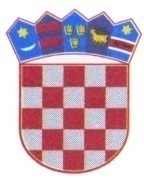 REPUBLIKA HRVATSKAISTARSKA ŽUPANIJAOPĆINA SVETA NEDELJAOpćinsko vijećeKLASA: __________________URBROJ: ________________Nedešćina, __________ 2019. Na temelju članka 78. stavka 1. Zakona o komunalnom gospodarstvu („Narodne novine“, broj 68/18) i članka 33. Statuta Općine Sveta Nedelja („Službene novine Općine Sveta Nedelja“, broj 11/18) Općinsko vijeće Općine Sveta Nedelja na sjednici održanoj dana ____________ 2019. godine donijelo jeO D L U K Uo komunalnom doprinosu I OPĆE ODREDBEČlanak 1.Ovom Odlukom određuju se zone u Općini Sveta Nedelja za plaćanje komunalnog doprinosa, jedinična vrijednost komunalnog doprinosa po pojedinim zonama u Općini Sveta Nedelja, način i rokovi plaćanja komunalnog doprinosa te opći uvjeti i razlozi zbog kojih se u pojedinačnim slučajevima odobrava djelomično ili potpuno oslobađanje od plaćanja komunalnog doprinosa.Članak 2.(1) Komunalni doprinos je novčano javno davanje koje se plaća za korištenje komunalne infrastrukture na području cijele Općine Sveta Nedelja i položajne pogodnosti građevinskog zemljišta u naselju prilikom građenja ili ozakonjenja građevine, ako Zakonom o komunalnom gospodarstvu nije propisano drukčije.(2) Komunalni doprinos prihod je Proračuna Općine Sveta Nedelja koji se koristi samo za financiranje građenja i održavanja komunalne infrastrukture.II OBVEZNIK PLAĆANJA KOMUNALNOG DOPRINOSAČlanak 3.Komunalni doprinos plaća vlasnik zemljišta na kojem se gradi građevina ili se nalazi ozakonjena građevina odnosno investitor ako je na njega pisanim ugovorom prenesena obveza plaćanja komunalnog doprinosa.Članak 4.(1) Općina Sveta Nedelja ne plaća komunalni doprinos na svom području.(2) Komunalni doprinos ne plaća se za građenje i ozakonjenje:komunalne infrastrukture i vatrogasnih domovavojnih građevinaprometne, vodne, pomorske, komunikacijske i elektroničke komunikacijske infrastrukturenadzemnih i podzemnih produktovoda i vodovasportskih i dječjih igralištaograda, zidova i potpornih zidovaparkirališta, cesta, staza, mostića, fontana, cisterna za vodu, septičkih jama, sunčanih kolektora, fotonaponskih modula na građevnoj čestici ili obuhvatu zahvata u prostoru postojeće građevine ili na postojećoj građevini, koji su namijenjeni uporabi te građevinespomenika. 
III OBRAČUN KOMUNALNOG DOPRINOSAČlanak 5.(1) Komunalni doprinos za zgrade obračunava se množenjem obujma zgrade koja se gradi ili je izgrađena izraženog u kubnim metrima (m3) s jediničnom vrijednošću komunalnog doprinosa u zoni u kojoj se zgrada gradi ili je izgrađena.(2) Komunalni doprinos za otvorene bazene i druge otvorene građevine te spremnike za naftu i druge tekućine s pokrovom čija visina se mijenja obračunava se množenjem tlocrtne površine građevine koja se gradi ili je izgrađena izražene u četvornim metrima (m2) s jediničnom vrijednošću komunalnog doprinosa u zoni u kojoj se građevina gradi ili je izgrađena.Članak 6.(1) Ako se postojeća zgrada uklanja zbog građenja nove zgrade ili ako se postojeća zgrada dograđuje ili nadograđuje, komunalni doprinos obračunava se na razliku obujma zgrade u odnosu na prijašnji obujam zgrade.(2) Ako je obujam zgrade koja se gradi manji ili jednak obujmu postojeće zgrade koja se uklanja,  ne  plaća  se  komunalni  doprinos,  a  o čemu  Jedinstveni  upravni odjel Općine Sveta Nedelja donosi rješenje kojim se utvrđuje da ne postoji obveza plaćanja komunalnog doprinosa.(3) Odredbe ovog članka na odgovarajući se način primjenjuju i na obračun komunalnog doprinosa za građevine koje nisu zgrade te na obračun komunalnog doprinosa za ozakonjene građevine.IV ZONE U OPĆINI SVETA NEDELJAČlanak 7.(1) Zone u Općini Sveta Nedelja za plaćanje komunalnog doprinosa određuju se s obzirom na uređenost i opremljenost zone komunalnom infrastrukturom i položaj područja zone u Općini Sveta Nedelja kako slijedi:  I zona:    - područje Industrijske zone Dubrova, područje Gospodarske zone Nedešćina                         I i II,  područje  kamenoloma  Šumber  te  područje  odlagališta   komunalnog                          otpada - deponije CereII zona:     - naselje  Cere,  Eržišće,  Jurazini,  Kraj  Drage,  Mali Golji, Mali Turini, Marići,                         Markoci,  Nedešćina,  Ružići  (izuzev zaseoka Frkalonci),  Santalezi, Snašići,                         Sveti    Martin,    Štrmac    (izuzev    zaseoka    Brčica  i  Crkveno),    naselje                         Šumber  (izuzev  zaseoka  Bastići,  Branjevac,  Jurani,  Kinkeli,  Stori   Grod,                        Šćedini, Šoteti, Tomaši), Veli Golji, Veli Turini, Vrećari i ŽupanićiIII zona:    - naselje  Frančići,  naselje  Paradiž,  dio  naselja  Ružići - zaseok  Farkalonci,                         dio naselja Štrmac - zaseok  Brčica i Crkveno i dio naselja Šumber - zaseoci                          Bastići, Branjevac, Jurani, Kinkeli, Stori Grod, Šćedini, Šoteti, Tomaši). (2) Grafički prikaz područja zona određenih u stavku 1. ovog članka sastavni je dio ove Odluke.V JEDINIČNA VRIJEDNOST KOMUNALNOG DOPRINOSAČlanak 8.Jedinična vrijednost komunalnog doprinosa po zonama određuje se u kunama po kubnom metru (m3) građevine kako slijedi:I zona:    76,00 kn/m3II zona:    66,00 kn/m3III zona:   50,00 kn/m3.VI RJEŠENJE O KOMUNALNOM DOPRINOSUČlanak 9.(1) Obveza plaćanja komunalnog doprinosa određuje se rješenjem o komunalnom doprinosu kojeg donosi Jedinstveni upravni odjel Općine Sveta Nedelja po službenoj dužnosti ili po zahtjevu stranke.(2) Rješenje iz stavka 1. ovog članka obavezno sadrži:podatke o obvezniku komunalnog doprinosaiznos sredstava komunalnog doprinosa koji je obveznik dužan platitiobvezu, način i rokove plaćanja komunalnog doprinosaprikaz načina obračuna komunalnog doprinosa za građevinu koja se gradi ili je izgrađena s iskazom obujma odnosno površine građevine i jedinične vrijednosti komunalnog doprinosa.(3) Ako je Općina Sveta Nedelja u skladu s posebnim zakonom kojim se uređuje prostorno uređenje sklopila ugovor kojim se obvezuje djelomično ili u cijelosti prebiti potraživanja s obvezom plaćanja komunalnog doprinosa, rješenje iz stavka 1. ovog članka donosi se u skladu s tim ugovorom.(4) Protiv rješenja iz stavka 1. ovog članka može se izjaviti žalba nadležnom upravnom tijelu Istarske županije.(5) Rješenje iz stavka 1. ovog članka  donosi se i ovršava u postupku i na način propisan zakonom kojim se uređuje opći odnos između poreznih obveznika i poreznih tijela koja primjenjuju propise o porezima i drugim javnim davanjima, ako Zakonom o komunalnom gospodarstvu nije propisano drukčije.Članak 10.(1) Rješenje o komunalnom doprinosu donosi se po pravomoćnosti građevinske dozvole odnosno rješenja o izvedenom stanju, a u slučaju građenja građevina koje se prema posebnim propisima grade bez građevinske dozvole nakon prijave početka građenja ili nakon početka građenja.(2) Iznimno od stavka 1. ovog članka, rješenje o komunalnom doprinosu za skladište i građevinu namijenjenu proizvodnji donosi se po pravomoćnosti uporabne dozvole odnosno nakon što se građevina te namjene počela koristiti, ako se koristi bez uporabne dozvole.Članak 11.(1) Rješenje o komunalnom doprinosu u postupku pokrenutom po zahtjevu stranke donosi se u skladu s odlukom o komunalnom doprinosu koja je na snazi u vrijeme podnošenja zahtjeva stranke za donošenje tog rješenja.(2) Rješenje o komunalnom doprinosu u postupku pokrenutom po službenoj dužnosti donosi se u skladu s odlukom o komunalnom doprinosu koja je na snazi na dan pravomoćnosti građevinske dozvole, pravomoćnosti rješenja o izvedenom stanju odnosno koja je na snazi na dan donošenja rješenja o komunalnom doprinosu ako se radi o građevini koja se prema posebnim propisima kojima se uređuje gradnja može graditi bez građevinske dozvole.VII NAČIN I ROKOVI PLAĆANJA KOMUNALNOG DOPRINOSAČlanak 12.(1) Komunalni doprinos plaća se jednokratno i to u roku od 15 dana od dana izvršnosti  rješenja o komunalnom doprinosu.(2) Na nepravovremeno uplaćene iznose komunalnog doprinosa obračunava se zakonska zatezna kamata u visini propisanoj za nepravovremeno uplaćene iznose javnih prihoda.Članak 13.(1) Iznimno od odredbe članka 12. stavka 1. ove Odluke, obveznik plaćanja komunalnog doprinosa u slučaju kada komunalni doprinos plaća za građenje, rekonstrukciju (dogradnju iili nadogradnju) građevine stambene namjene ili za ozakonjenje nezakonito izgrađene građevine stambene namjene i kada iznos komunalnog doprinosa prelazi 10.000,00 kuna može se prije donošenja rješenja o komunalnom doprinosu opredijeliti da li će komunalni doprinos uplatiti jednokratno ili obročnom otplatom u najviše do 6 mjesečnih obroka.(2) Kod obročnog plaćanja komunalnog doprinosa iz stavka 1. ovog članka prvi obrok ne može biti niži od 30% ukupnog iznosa komunalnog doprinosa i mora se platiti u roku od 15 dana od dana izvršnosti rješenja o komunalnom doprinosu.(3) Preostali obroci dospijevaju na naplatu odnosno plaćaju se do 20-tog u mjesecu za tekući mjesec, a obveza njihova plaćanja počinje prvi kalendarski mjesec nakon mjeseca u kojemu je rok dospijeća plaćanja prvog obroka.(4) Na iznose odobrenog obročnog plaćanja komunalnog doprinosa za drugi, treći, četvrti i peti obrok obračunava se kamata u visini eskontne kamatne stope Hrvatske narodne banke.(5) Kamate se obračunavaju za razdoblje od dana izvršnosti rješenja o komunalnom doprinosu do dana dospijeća svakog pojedinog obroka.(6) U slučaju kada obveznik ne plati dva uzastopna obroka, ostatak neplaćenog iznosa dospijeva na naplatu u cijelosti i odmah.Članak 14.(1) Kod jednokratnog plaćanja komunalnog doprinosa u slučaju kada komunalni doprinos prelazi iznos od 10.000,00 kuna izvršenog u roku iz članka 12. stavka 1. ove Odluke obvezniku se odobrava popust od 5% na utvrđeni iznos komunalnog doprinosa.(2) Propuštanjem plaćanja cjelokupnog iznosa komunalnog doprinosa s popustom u roku iz članka 12. stavka 1. ove Odluke, neovisno o tome da li plaćanje nije izvršeno u dijelu ili u cjelosti, obveznik nema pravo na popust i obvezan je platiti iznos komunalnog doprinosa  utvrđen bez popusta sa zakonskom zateznom kamatom koja se obračunava na dospjeli neplaćeni dio toga iznosa bez popusta.Članak 15.(1) Obvezniku plaćanja komunalnog doprinosa koji je sukladno Zakonu o postupanju s nezakonito izgrađenim zgradama ozakonio nezakonito izgrađenu zgradu odobrit će se, ako to on pismeno zatraži,  odgoda plaćanja  komunalnog doprinosa odnosno odgoda početka njegova plaćanja u slučaju obročne otplate, za godinu dana od dana izvršnosti rješenja o komunalnom doprinosu.(2) Kada je obvezniku iz stavka 1. ovog članka odobrena odgoda plaćanja komunalnog doprinosa za ozakonjenu nezakonito izgrađenu zgradu stambene namjene, tada se istome kod jednokratnog plaćanja ne odobrava popust iz članka 14. stavka 1. ove Odluke.VIII OSLOBAĐANJE OD PLAĆANJA KOMUNALNOG DOPRINOSAČlanak 16.(1) Od obveze plaćanja komunalnog doprinosa oslobodit će se obveznik:koji po prvi puta rješava stambeno pitanje građenjem nove građevine stambene namjene ili rekonstrukcijom (dogradnjom i/ili nadogradnjom) postojeće građevine stambene namjene i to za obujam do 300 m3 pod uvjetom da u vrijeme dostave dokumentacije za obračun komunalnog doprinosa ima prebivalište najmanje posljednjih 5 godina neprekidno na području Općine Sveta Nedeljakoji po prvi puta rješava stambeno pitanje građenjem nove građevine stambene namjene ili rekonstrukcijom (dogradnjom i/ili nadogradnjom) postojeće građevine stambene namjene i to za obujam do 300 m3 pod uvjetom da na području Općine Sveta Nedelja ima ukupno prebivalište  najmanje 10  godina (sa ili bez prekida), s time da u vrijeme dostave dokumentacije za obračun komunalnog doprinosa mora imati na području Općine Sveta Nedelja prebivalište najmanje posljednjih godinu dana neprekidno. (2) Za razliku iznad obujma od 300 m3 stambenoga prostora obveznik je dužan platiti komunalni doprinos. (3) Oslobađanje iz stavka 1. ovog članka može se koristiti samo jednom za građenje ili rekonstrukciju (dogradnju i/ili nadogradnju) jedne građevine stambene namjene.(4) Oslobađanje iz stavka 1.  ovog članka primjenjuje se jedino ako je obveznik komunalnog doprinosa jedini vlasnik odnosno investitor građevine ili ako su uz njega kao suvlasnici odnosno suinvestitori njegov bračni drug, dijete, roditelji, posvojenik ili posvojitelji.(5) Oslobađanje iz stavka 1. ovog članka ne primjenjuje se na obveznika plaćanja komunalnog doprinosa u slučaju ozakonjenja nezakonito izgrađenih građevina. Članak 17.(1) Od obveze plaćanja komunalnog doprinosa u potpunosti se oslobađaju: javne ustanove kojih je osnivač ili suosnivač Općina Sveta Nedelja, Istarska županija ili Republika Hrvatskatrgovačka društva kojih je vlasnik ili suvlasnik Općina Sveta Nedelja za građenje građevina koje služe obavljanju njihove djelatnostiosobe koje su obveznici plaćanja komunalnog doprinosa a koji grade građevine namijenjene zdravstvenoj djelatnosti, socijalnoj skrbi, kulturi, tehničkoj kulturi, sportu, predškolskom i osnovnom obrazovanju te sakralne građevine, a građenje kojih je u javnom interesu ili interesu Općine Sveta Nedelja.(2) Rješenje o potpunom oslobađanju od obveze plaćanja komunalnog doprinosa iz stavka 1. ovog članka donosi Jedinstveni upravni odjel Općine Sveta Nedelja.Članak 18.Od obveze plaćanja komunalnog doprinosa oslobađaju se osobe koje su obveznici plaćanja komunalnog doprinosa, a koji grade građevine koje služe primarnoj poljoprivrednoj proizvodnji i konfekcioniranju (farme, spremnici voća i povrća, hladnjače, građevine za uzgoj kućnih ljubimaca, plastenici, gljivarnici i dr.) u visini od 70% iznosa određenog u članku 8. ove Odluke.Članak 19.Pravo na oslobađanje od plaćanja komunalnog doprinosa imaju osobe koje prema važećem zakonskom popisu o hrvatskim braniteljima iz Domovinskog rata i članovima njihovih obitelji ostvaruju pravo na stambeno zbrinjavanje.IX PRIJELAZNE I ZAVRŠNE ODREDBEČlanak 20.(1) Postupci donošenja rješenja o komunalnom doprinosu započeti po Odluci o komunalnom doprinosu (“Službene novine Općine Sveta Nedelja”, broj 22/16) do dana stupanja na snagu ove Odluke dovršit će se prema odredbama te Odluke.(2) Iznimno od odredbe stavka 1. ovog članka, u postupcima donošenja rješenja o komunalnom doprinosu koja se donose nakon prestanka važenja Programa gradnje objekata i uređaja komunalne infrastrukture i ostalih objekata za 2018. godinu (“Službene novine Općine Sveta Nedelja”, broj 18/17, 10/18. i __/18) glede sadržaja tog rješenja primjenjuju se odredbe članka 9. stavka 2. ove Odluke.Članak 21.Danom stupanja na snagu ove Odluke prestaje važiti Odluka o komunalnom doprinosu („Službene novine Općine Sveta Nedelja“, broj 22/16).Članak 22.Ova Odluka stupa na snagu osmoga dana od dana objave u „Službenim novinama Općine Sveta Nedelja“.                                                                                                             Predsjednik                                                                                                         Općinskog vijeća                                                                                                             Valter Golja